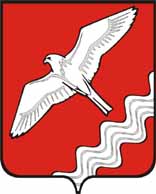 АДМИНИСТРАЦИЯ МУНИЦИПАЛЬНОГО ОБРАЗОВАНИЯ КРАСНОУФИМСКИЙ ОКРУГПОСТАНОВЛЕНИЕ от  28.02.2022   № 144г. КрасноуфимскО внесении изменений в муниципальную программу «Обеспечение безопасности на территории МО Красноуфимский округ до 2024 года»В целях эффективного расходования бюджетных средств, в соответствии c постановлением Администрации Муниципального образования Красноуфимский округ № 715 от 27.07.2017 года «Об утверждении Порядка формирования и реализации муниципальных программ и комплексных муниципальных программ Муниципального образования Красноуфимский округ, руководствуясь ст. ст. 26, 31 Устава МО Красноуфимский округ П О С Т А Н О В Л Я Ю:Внести изменения в муниципальную программу МО Красноуфимский округ «Обеспечение безопасности на территории МО Красноуфимский округ до 2024 года», утвержденную постановлением Администрации МО Красноуфимский округ от 27.11.2013 г. № 1600, изложив её в новой редакции (Приложение).2.	Разместить настоящее постановление на официальном сайте МО Красноуфимский округ.3.	Контроль за исполнением настоящего постановления оставляю за собой.Глава Муниципального образования Красноуфимский округ 							О.В. Ряписов